Семенова Юлия Михайловнавоспитатель МАДОУ «Детский сад № 16» КГО,Камышлов Практика реализации дистанционных образовательных технологий с детьми в ДОУ, имеющих ограниченные возможности здоровья Одним из требований к условиям реализации основной общеобразовательной программы дошкольного образования, определенных федеральным государственным образовательным стандартом дошкольного образования, является создание необходимых условий для   организации инклюзивного образования детей с ограниченными возможностями здоровья.Задача современного детского сада состоит не только в том, чтобы приспособить свою деятельность к ребенку с ограниченными возможностями здоровья, но главным образом – перераспределить образовательные ресурсы так, чтобы все дети получили возможность принять посильное участие в образовательной деятельности и помочь семье, воспитывающей ребенка с особыми потребностями, преодолеть трудности в освоении основной образовательной программы дошкольного образования. Одним из перспективных условий для   организации инклюзивного образования детей с ограниченными возможностями здоровья является применение дистанционных образовательных технологий. В Федеральном законе «Об образовании в Российской Федерации» № 273-ФЗ под дистанционными образовательными технологиями понимаются образовательные технологии, реализуемые в основном с применением информационно-телекоммуникационных сетей при опосредованном (на расстоянии) взаимодействии обучающихся и педагогических работников.Информатизация системы образования предъявляет новые требования к педагогу и его профессиональной компетентности. Педагог должен не только уметь пользоваться компьютером и современным мультимедийным оборудованием, но и создавать свои образовательные ресурсы, широко использовать их в своей педагогической деятельности.При научном сопровождении Государственным автономным образовательным учреждением дополнительного профессионального образования Свердловской области «Институт развития образования» (ГАОУ ДПОСО «ИРО») в МАДОУ «Детский сад№ 16» КГО  с 2016 года используются дистанционные образовательные технологии (ДОТ). Осуществляется работа в системе дистанционного обучения eLearning Server4G, установленной на сервере и компьютерах ГАОУ ДПОСО «ИРО», доступной через интернет на компьютерах педагогов, подключенных к СДО ИРО.Педагогами разработан электронный курс «Мир глазами детей», который постоянно пополняется содержанием. (рис.1)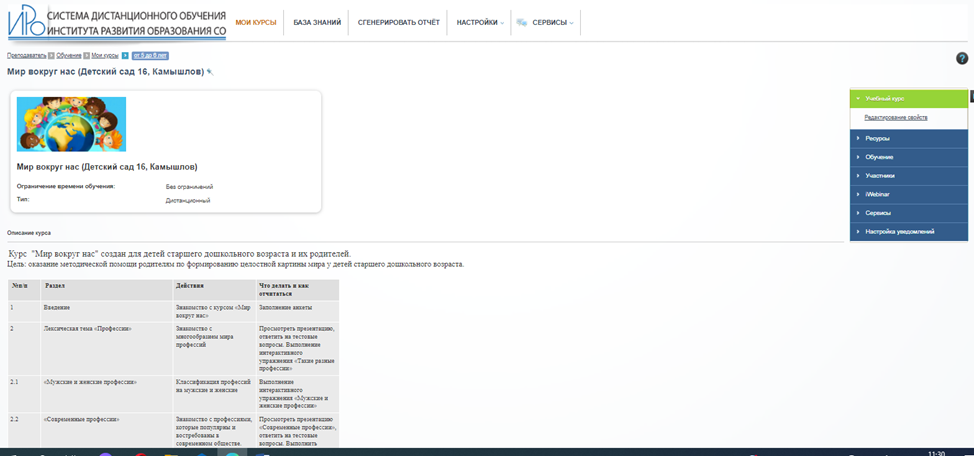 Рисунок 1Учебные модули электронного курса создаются при помощи специальных программ eAuthor, Learning Apps (рис.2)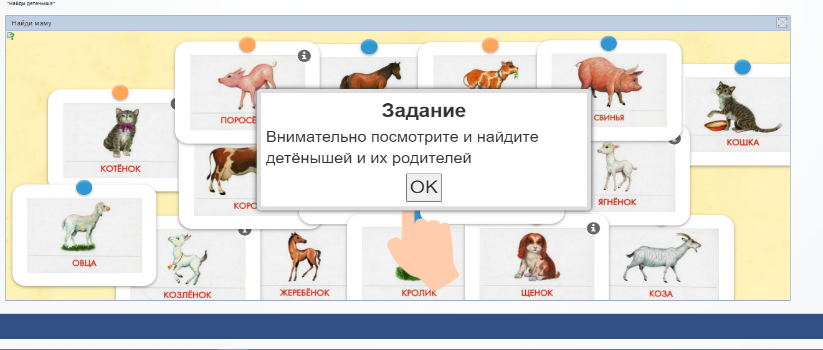 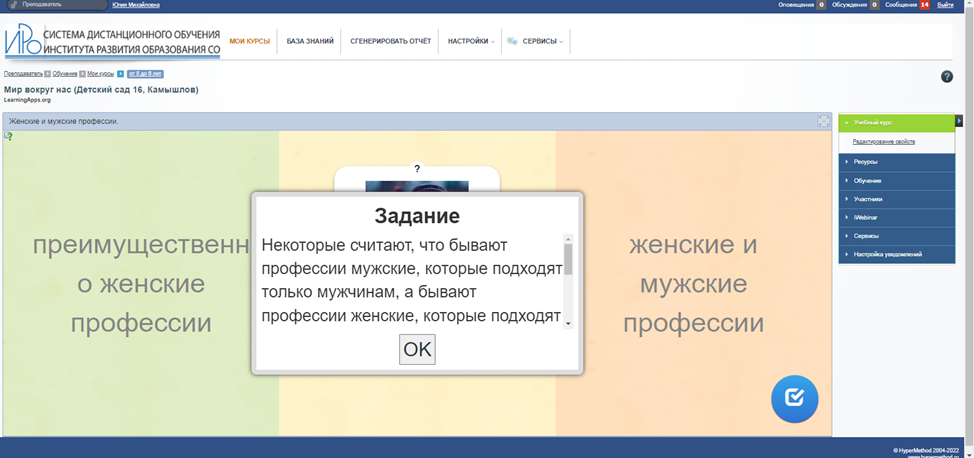 Рисунок 2В электронном образовательном курсе используются такие типы занятий, как интерактивные упражнения, задания с прикрепленным файлом, предполагающие выполнение творческих работ (аппликация, рисование, лепка). Предоставляется возможность просмотра видеоматериалов (познавательные мультфильмы). В программе ISpring Suite создавались презентации, с использованием компьютерной анимации, видео, музыки и звукового ряда, организованные в единую систему. (рис.3)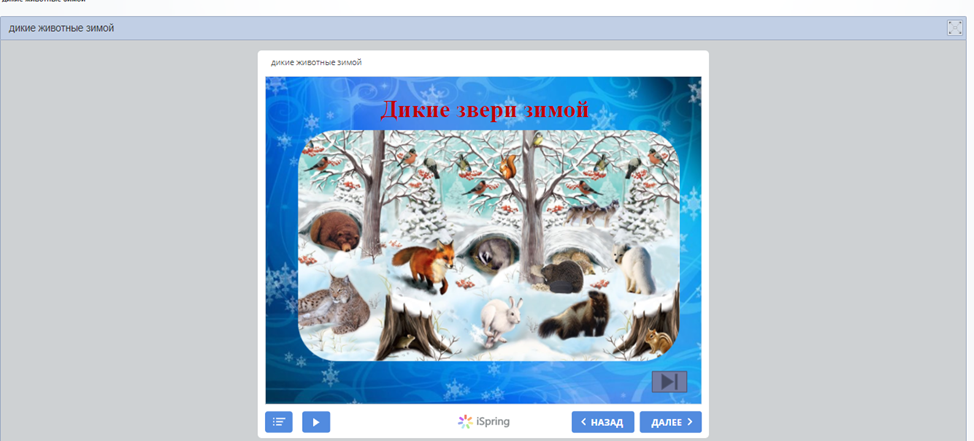 Рисунок 3С целью отслеживания усвоения ребенком материала разрабатываются тестовые вопросы для самоконтроля. В программе Microsoft Power Point  создаются виртуальные экскурсии, которые способствуют расширению кругозора детей, стимулированию познавательной активности. Используется сайт detsad-kitty.ru, в котором можно найти «картинки», «раскраски», «мультфильмы», «детскую литературу», «аудиосказки». При разработке занятий учитываем индивидуальные, возрастные особенности и потребности детей.  Электронный курс предназначен для детей в возрасте от 4 лет до 8 лет с ограниченными возможностями здоровья.  Учитывая особенности детей дошкольного возраста, имеющих трудности в освоении основной образовательной программы дошкольного образования, при разработке электронных курсов опираемся на такие принципы: принцип индивидуального подхода, который учитывает индивидуальные потребности детей; принцип поддержки самостоятельной активности ребенка; принцип активного включения в образовательный процесс всех его участников: родители, педагог, ребенок.Одной из основных задач использования дистанционных образовательных технологий в детском саду является привлечение родителей к работе в системе дистанционного образования. В рамках данной формы образования ребенок изучает материал совместно с родителями. Каждый родитель, воспитывающий ребенка с ОВЗ, должен осознавать, что его ребенок испытывает трудности в освоении основной образовательной программы дошкольного образования. Поэтому такому ребенку нужно создавать особые образовательные условия, которые будут способствовать его успешному развитию.Занятия в системе СДО ИРО рассчитаны на совместную работу в течение 10-15 минут. Преимуществом данной системы является то, что педагог видит, прошел ли ребенок совместно с родителями обучение и насколько успешно выполнил задания. Также родители имеют возможность обсудить с педагогом проблемы, которые у него возникли в процессе выполнения задания. Это проходит в вопросно-ответной форме на форуме или чате, которые расположены в этой системе дистанционного обучения. Также взаимодействие с родителями осуществляется в on-line режиме на платформе ZOOM в форме видеоконференции (родительские собрания, консультации).   Работая в системе дистанционного образования, родители должны осознавать, что они являются помощником и предложенные задания ребенок должен выполнять самостоятельно.Разработанные занятия в электронном курсе позволяют педагогам увеличить время на изучение основных лексических тем, так как в силу возможностей и индивидуальных особенностей детям с ОВЗ трудно усвоить программный материал в рамках образовательной деятельности.  Приведем пример. В рабочей программе по ознакомление с временем года «Осень»  запланировано  2 занятия. Детям с ОВЗ нужны дополнительные занятия по освоению данного материала.  Педагог разрабатывает интерактивные упражнения, задания с прикрепленным файлом для каждого конкретного ребенка с ОВЗ.  Дополнительное изучение данной темы может проводить педагог в условиях детского сада и родители совместно с ребенком в домашних условиях.  Родители имеют логин и пароль для подключения к системе дистанционного обучения ИРО eLearning Server.  Электронный курс имеет модульную структуру, которая предполагает определенную последовательность занятий, и может иметь ограничения по дате и времени прохождения. (рис.4) 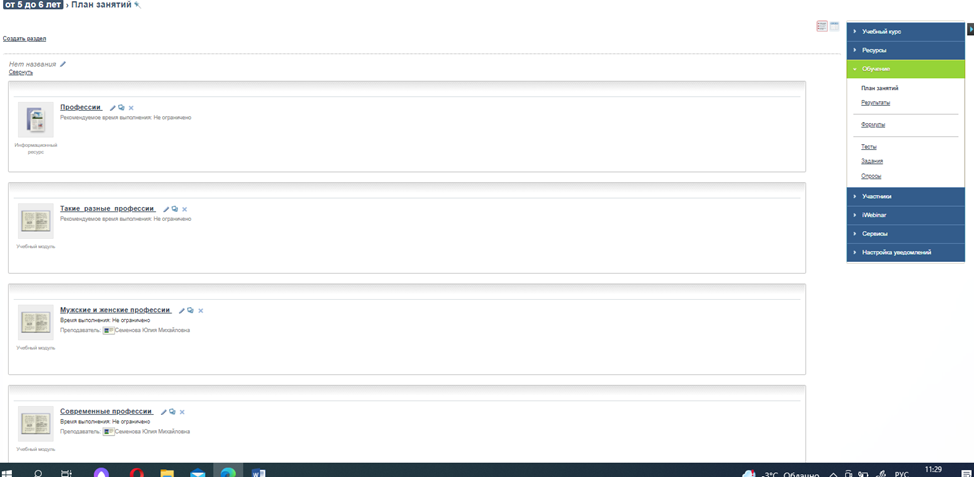 Рисунок 4Задания, разработанные педагогами, обеспечивают успешное прохождение предыдущего материала. Все виды заданий имеют дифференцированный характер и могут использоваться в зависимости от образовательной потребности и возможности ребенка. С целью отслеживания эффективности применения дистанционных образовательных технологий по реализации основной общеобразовательной программы дошкольного образования для родителей в GООGL форме была разработана анкета. По результатам которой можно сделать вывод, что 85% родителей удовлетворены уровнем оказания образовательных услуг с учетом возможностей и потребностей ребенка.	Исходя из сложившейся практической деятельности в системе СДО ИРО можем утверждать, что электронный курс «Мир глазами детей» позволяет формировать у ребенка знания, представления об окружающем мире, развивать психические процессы (память, речь, внимание, мышление), способствует развитию у детей самостоятельности в выполнении коррекционно-развивающих заданий, упражнений, предоставляет возможность активно включаться в познавательную деятельность.  Данный курс постоянно пополняется методическими разработками, совершенствуется на основе использования специальных компьютерных программ.При реализации дистанционных образовательных технологий осуществляется взаимодействие с родителями (законными представителями) по вопросам образования ребенка, непосредственного вовлечения их в образовательную деятельность. Таким образом, использование   системы дистанционного обучения обеспечивает принятие ребенка как субъекта образовательных отношений, способствует поиску и развитию тех его возможностей и способностей в которых он наиболее успешен. А также помогает   предоставлять широкий спектр   качественных образовательных услуг.Список литературы1Абдуллаев С. Г. Оценка эффективности системы дистанционного обучения //Телекоммуникации и информатизация образования. – 2007 - N 3 - С. 85-92;2Васильев В. Дистанционное обучение : деятельностный подход // Дистанционное и виртуальное обучение. – 2004 - N 2 - С. 6-7;3Левченко И.Ю., И.В. Евтушенко, И.А. Никольской //Дистанционное образование: педагогу о школьниках с ограниченными возможностями здоровья / 2016 с.61-67;4О. Пикалова, Д. Скуднев, И. Воронин//Дошкольное воспитание/ - М. : Издательский дом "Воспитание дошкольника", 2017 - №10. - С. 3-14;5Н.Федина, Практика реализации дистанционных образовательных технологий в дошкольном образовании РФ / Н. Федина, И. Бурмыкина, Л.Звезда;6Национальный проект «Образование» 2019-2024, Федеральный проект «Цифровая образовательная среда».